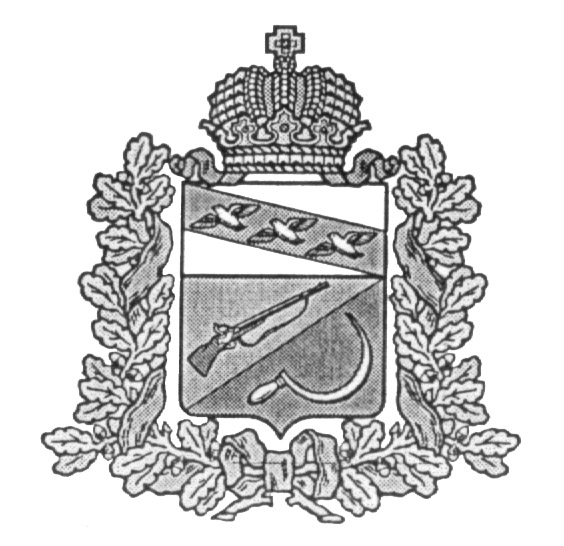 АДМИНИСТРАЦИЯЗНАМЕНСКОГО СЕЛЬСОВЕТАЩИГРОВСКОГО РАЙОНА КУРСКОЙ ОБЛАСТИП О С Т А Н О В Л Е Н И Еот «25»июня   2019 г.                         № 58    О внесении изменений в постановление администрации Знаменского сельсовета Щигровского района от 28.11.2017 №181«Об утверждении Положения о представлении гражданином, претендующим на замещение должностей муниципальной службы, муниципальными служащими, лицом, претендующим на замещение муниципальной должности, лицом, замещающим муниципальную должность,сведений о доходах,  расходах, об имуществе и обязательствах имущественногохарактера, а также сведений о доходах,  расходах, об имуществе и обязательствах имущественного характера своих супруги (супруга) и несовершеннолетних детей»Рассмотрев протест межрайонного прокурора от 05.06.2019 № 03-03-2019, в соответствии с Федеральным законом от 2 марта 2007 г. N 25-ФЗ "О муниципальной службе в Российской Федерации", администрация Знаменского сельсовета Щигровского районаПОСТАНОВЛЯЕТ:1. Внести следующие изменения в Положение о представлении гражданином, претендующим на замещение должностей муниципальной службы, муниципальными служащими, лицом, претендующим на замещение муниципальной должности, лицом, замещающим муниципальную должность, сведений о доходах,  расходах, об имуществе и обязательствах имущественного характера, а также сведений о доходах,  расходах, об имуществе и обязательствах имущественного характера своих супруги (супруга) и несовершеннолетних детей, утвержденное постановлением администрации Знаменского сельсовета Щигровского района от 28.11.2017 №181:1.1. абзац первый пункта 3 изложить в следующей редакции: «3. Сведения о доходах, об имуществе и обязательствах имущественного характера представляются форме справки, утвержденной Указом Президента РФ от 23 июня 2014 г. N 460 "Об утверждении формы справки о доходах, расходах, об имуществе и обязательствах имущественного характера и внесении изменений в некоторые акты Президента Российской Федерации"»;1.2. подпункт «б» пункта 3 изложить в следующей редакции: «б) муниципальными служащими, замещающими должности муниципальной службы, предусмотренные перечнем должностей, утвержденным Постановлением Администрации Знаменского сельсовета Щигровского района от 05.04.2018 года № 33, - ежегодно, не позднее 30 апреля года, следующего за отчетным периодом;»1.3. в пункте 8 после слова «гражданин» дополнить словами «претендующий на замещение должности муниципальной службы».2.   Контроль за исполнением настоящего постановления оставляю за собой.3. Постановление вступает в силу со дня его официального обнародования.Врио Главы Знаменского сельсовета                                         Щигровского района                                                Т.А. Носорева